Client	PrestataireContact client (NOM, Prénom) :	Orange EventsRaison sociale ou dénomination sociale : SIRET :N° de client : CL _ _ _ _ _ _ _ _Adresse : PAYS :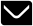 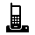 111 Quai du Président Roosevelt CS 7022292449 Issy-Les-Moulineaux CEDEX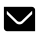 Tél. : 0 801 90 20 24 (service gratuit – prix d’un appel local) Courriel : marceau.bosc@orange.comTél. :	events.orange-business.comCourriel :Nom d’évènement ou de manifestation :......................................................................................................................................................................Date d’installation* : _	Date de résiliation : _ _ _*supplément de prix à prévoir si demande de délai expressAdresse d’installation : ....................................................................................................................................................................................................Code postal : ...........................................................Ville : ................................................................................... PAYS : ..................................................Contact sur place : .......................................................................................................................................................................................................... Tél. mobile :............................................................ Tél. fixe : .................................................. Courriel :.......................................................................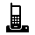 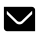 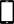 Adresse de facturation :..................................................................................................................................................................................................Code postal : ........................................................... Ville : ................................................................................. PAYS : ..................................................Gamme Audio et VoixAccès Internet (débit non garanti et non symétrique) – ADSL/VDSL/FTTHAccès à Internet avec des débits symétriques et garantie de débitSolutions internet 4G & 5G en mobilité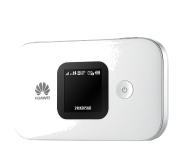 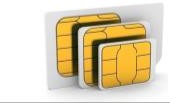 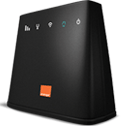 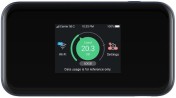 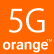 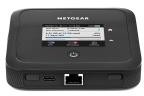 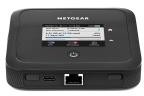 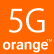 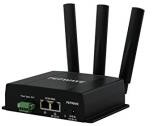 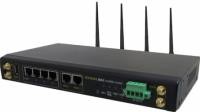 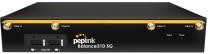 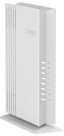 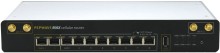 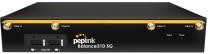 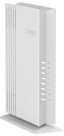 Tous les équipements doivent être retournés en fin d’évènement.Facturation en cas de non-restitution :SIM : 4 € HTCube Box – Galet 4G : 92 €HT –ZTE 5G : 400 € HTNetgear 5G : 800 € HT - Pepwave BR1 : 690 €HT - Pepwave HD2 & Balance 5G: 2 875 € HT – Pepwave HD4 : 6 000 € HT Antenne : 100 € HT – Access Point WiFi : 150 € HTTransfert de données et encodage vidéo (avec Orange/Aviwest)Description du MATÉRIEL :AIR320 - Station H.265/HEVC- 4x canaux audio- 1x Entrée : 3G-SDI, 1x entrée HDMI- 1x Sortie : 3G-SDI, 1x sortie HDMI- 2x Entrées audio analogiques- 4x Modems universels intégrés (2x internes avec double SIM, 2x optionnels en USB)- 2x Antennes - spécifiques avec un gain élevé- 1x Port RJ45, 2x USB, WiFi intégréForfait inclus:1x Batterie interne 1x Adaptateur 19V DC1x Manuel de l'utilisateur (version numériqueInformations complémentaires sur l’évènement :Vos remarques diverses. Vous pouvez joindre à cette expression de besoin tout document pouvant éclairer notre service sur vos besoins (plans, etc.)Tous les montants indiqués ci-dessus incluent l’installation et la mise en service technique de la ligne, l'abonnement, la Garantie de Temps de Rétablissement (GTR) S1 (inférieure à 4h) et le déplacement du technicien. Ils restent valables 2 mois à partir de la date d’envoi de la présente.En cas de situation complexe, une étude peut être nécessaire et fera l’objet d’un devis spécifique.Un acompte de 50 % du montant total TTC de la commande vous sera demandé lors de l’enregistrement de votre commande.Orange se réserve en outre la possibilité de facturer tout surcoût éventuel résultant de difficultés de réalisation non décelables lors del’étude.Pour toutes autres demandes, veuillez contacter notre service(Solutions digitales, Live Event, captation vidéo et streaming, sécurité, location de matériel …)Le client (date et signature) :Gamme Audio et VoixAlimentation électrique nécessaire - Sous réserve d’éligibilité – Hors DROM/COMGamme Audio et VoixAlimentation électrique nécessaire - Sous réserve d’éligibilité – Hors DROM/COMQuantitéPrix unitaire HT(< ou = 1 mois)Forfait Ligne Fixe BusinessLigne téléphonique pour téléphone analogique Trafic voix vers fixes Métropole et DROM inclusPour tout usage type Ligne de service, nous contacterForfait Ligne Fixe BusinessLigne téléphonique pour téléphone analogique Trafic voix vers fixes Métropole et DROM inclusPour tout usage type Ligne de service, nous contacter298 €Forfait Event Audio – débit 128 ou 256 kbpsCompatible codec IPSolution Internet, débit montant total128 kbps(équivalent 2 canaux)360 €Forfait Event Audio – débit 128 ou 256 kbpsCompatible codec IPSolution Internet, débit montant total256 kbps(équivalent 4 canaux)540 €Forfait Event Voix Multi - 4 à 30 canaux voix Compatible codec IP et RNIS et PABX IP et TDM 64 kbps garanti par canalTrafic voix vers fixes Métropole et DROM inclus4 canaux760 €Forfait Event Voix Multi - 4 à 30 canaux voix Compatible codec IP et RNIS et PABX IP et TDM 64 kbps garanti par canalTrafic voix vers fixes Métropole et DROM inclus8 canaux1 300 €Forfait Event Voix Multi - 4 à 30 canaux voix Compatible codec IP et RNIS et PABX IP et TDM 64 kbps garanti par canalTrafic voix vers fixes Métropole et DROM inclus15 canaux1 800 €Forfait Event Voix Multi - 4 à 30 canaux voix Compatible codec IP et RNIS et PABX IP et TDM 64 kbps garanti par canalTrafic voix vers fixes Métropole et DROM inclus30 canaux3 000 €Location de PABXLocation de PABXnous contacterPermanence technique sur sitePermanence technique sur sitenous contacterAccès Internet (débit non garanti et non symétrique) – ADSL/VDSL/FTTHQuantitéPrix unitaire HT(< ou = 1 mois)Forfait ADSL/VDSL Internet (1 à 50 M sous réserve d’éligibilité du site)980 €Forfait ADSL/VDSL Internet + TV (sous réserve d’éligibilité du site)1 200 €Forfait FTTH Internet (fibre optique, débit jusqu’à 1G selon éligibilité)1 750 €Forfait FTTH Internet + TV (selon éligibilité)1 950 €Option IP fixe (pour tous les débits)50 €Extension Wi-Fi (jusqu’à 50 connexions simultanées)350 €Permanence Expert Technique sur sitenous contacterPersonnalisation du réseau Wi-Fi (limité à 20 connexions simultanées) :   oui  nonSi  oui,  nom  du  réseau  (SSID)  souhaité  :……………………………………………………………………………………Connexion au réseau Wi-Fi par un mot de passe:  oui  nonPersonnalisation du réseau Wi-Fi (limité à 20 connexions simultanées) :   oui  nonSi  oui,  nom  du  réseau  (SSID)  souhaité  :……………………………………………………………………………………Connexion au réseau Wi-Fi par un mot de passe:  oui  nonPersonnalisation du réseau Wi-Fi (limité à 20 connexions simultanées) :   oui  nonSi  oui,  nom  du  réseau  (SSID)  souhaité  :……………………………………………………………………………………Connexion au réseau Wi-Fi par un mot de passe:  oui  nonAccès Business Internet à débit symétriqueAccès Business Internet à débit symétriqueSous réserve d’éligibilité – nous contacter pour établir les conditions de venteSous réserve d’éligibilité – nous contacter pour établir les conditions de venteSous réserve d’éligibilité – nous contacter pour établir les conditions de venteSous réserve d’éligibilité – nous contacter pour établir les conditions de venteSous réserve d’éligibilité – nous contacter pour établir les conditions de ventePackage accès + routeurPossibilité de fournir plusieurs adresses IP publiques à la demandePossibilité de fournir plusieurs adresses IP publiques à la demandeQuantitéPrix unitaire HTPackage accès + routeurOuiQuantité d’adresses IPQuantitéPrix unitaire HT2 M1 227 €4 M1 409 €6 M1 738 €8 M1 900 €10 M2 250 €15 M2 600€A partir de 20 Mnous contacterPermanence technicien sur sitePermanence technicien sur sitePermanence technicien sur sitenous contacterForfait Data Prix par mois (30 jours) puisprorataSim seules 4GGalet Huawei 4G Wifi + SimCube Box 4G Ethernet & wifi+ SimZTE 5GEthernet & wifi+ SimNetgear MR5200 Ethernet & Wifi 6+ Sim5 GB10 GB20 GB50 GB100 GB250 GB30 € HT 	40 € HT 	55 € HT 	95 € HT 	170 € HT 	380 € HT 	40 € HT 	50 € HT 	65 € HT 	105 € HT 	180 € HT 	390 € HT 	50 € HT 	60 € HT 	75 € HT 	115 € HT 	190 € HT 	400 € HT 	85 € HT 	95 € HT 	110 € HT 	150 € HT 	225 € HT 	435 €HT 	130 € HT 	140 € HT 	155 € HT 	195 € HT 	270 € HT 	480 € HT 	Prix par mois (30 jours) puis prorataPepwave BR1Max 20 utilisateurs2 cartes sim 4GPepwave HD2 Agrégation incluse Max 80 utilisateurs2 cartes sim4G et 5GPepwave Balance 5G Agrégation incluse Max 120 utilisateursAcces Point WiFi inclus2 cartes sim 5GPepwave HD4 Agrégation incluse Max 300 utilisateurs8 cartes sim4Gavec 100 GB350 € HT 	1 150 € HT 	1 226 € HT 	1 550 € HT 	avec 200 GB520 € HT 	1 320 € HT 	1 422 € HT 	1 720 € HT 	avec 500 GB1 000 € HT 	1 900 € HT 	2 052 € HT 	2 300 € HT 	Avec 1000 GB1 800 € HT 	3 000 € HT 	3 170 € HT 	4 000 € HT 	N’hésitez pas à demander une sim / opérateur en particulier. La couverture réseau peut etre consultée sur monreseaumobile.fr - Indiquez ici le(s) opérateur(s) choisi(s) :  	N’hésitez pas à demander une sim / opérateur en particulier. La couverture réseau peut etre consultée sur monreseaumobile.fr - Indiquez ici le(s) opérateur(s) choisi(s) :  	N’hésitez pas à demander une sim / opérateur en particulier. La couverture réseau peut etre consultée sur monreseaumobile.fr - Indiquez ici le(s) opérateur(s) choisi(s) :  	N’hésitez pas à demander une sim / opérateur en particulier. La couverture réseau peut etre consultée sur monreseaumobile.fr - Indiquez ici le(s) opérateur(s) choisi(s) :  	N’hésitez pas à demander une sim / opérateur en particulier. La couverture réseau peut etre consultée sur monreseaumobile.fr - Indiquez ici le(s) opérateur(s) choisi(s) :  	Au-delà du forfait : connexion bloquéeAu-delà du forfait : connexion bloquéeAu-delà du forfait : connexion bloquéeAu-delà du forfait : connexion bloquéeAu-delà du forfait : connexion bloquéeEn option : adresse IP FIXE 50 €HT / mois    	En option : adresse IP FIXE 50 €HT / mois    	En option : adresse IP FIXE 50 €HT / mois    	En option : adresse IP FIXE 50 €HT / mois    	En option : adresse IP FIXE 50 €HT / mois    	Antenne déportée avec câble fourni (5 mètres) : 50 €HT/ mois  	Antenne déportée avec câble fourni (5 mètres) : 50 €HT/ mois  	Antenne déportée avec câble fourni (5 mètres) : 50 €HT/ mois  	Antenne déportée avec câble fourni (5 mètres) : 50 €HT/ mois  	Antenne déportée avec câble fourni (5 mètres) : 50 €HT/ mois  	Assistance 24h/24 : 01 41 43 79 40Assistance 24h/24 : 01 41 43 79 40Assistance 24h/24 : 01 41 43 79 40Assistance 24h/24 : 01 41 43 79 40Assistance 24h/24 : 01 41 43 79 40LivraisonLivraisonLivraisonLivraisonDate de livraison souhaitée :Date de livraison souhaitée :Date de livraison souhaitée :Date (estimée) de retour :Société / Domicile / Point relais :Société / Domicile / Point relais :Société / Domicile / Point relais :Société / Domicile / Point relais :Contact à livrer :Tel :Adresse :Adresse :Adresse :Adresse :Code Postal :Ville :Frais de Port – aller et retour compris (Lot de cartes SIM = 30€)Frais de Port – aller et retour compris (Lot de cartes SIM = 30€)Frais de Port – aller et retour compris (Lot de cartes SIM = 30€)Frais de Port – aller et retour compris (Lot de cartes SIM = 30€)Frais de Port – aller et retour compris (Lot de cartes SIM = 30€)Frais de Port – aller et retour compris (Lot de cartes SIM = 30€)Frais de Port – aller et retour compris (Lot de cartes SIM = 30€)Instructions complémentaires (interphone, étage etc.)Nb D’équipement12345Au-delàNous consulterPrix30€36€40€42€46€Au-delàNous consulterOffre de locationOffre de locationPackage / OptionsQuantitéPrix en € HTOrange 4G / AviwestTransfert de donnéesDescriptionAIR320 (émetteur H265/HEVC)Location1 Week11 110 € Orange 4G / AviwestTransfert de donnéesDescriptionAIR320 (émetteur H265/HEVC)Location3 jours1810€ Orange 4G / AviwestTransfert de donnéesDescriptionAIR320 (émetteur H265/HEVC)LocationExpédition incluse dans le prix ci-dessus(l'ensemble du colis doit être conservé et gardé en sécurité - pour tout élément perdu ou endommagé, des frais seront facturés pour le bien manquant ou endommagé)Expédition incluse dans le prix ci-dessus(l'ensemble du colis doit être conservé et gardé en sécurité - pour tout élément perdu ou endommagé, des frais seront facturés pour le bien manquant ou endommagé)Expédition incluse dans le prix ci-dessus(l'ensemble du colis doit être conservé et gardé en sécurité - pour tout élément perdu ou endommagé, des frais seront facturés pour le bien manquant ou endommagé)EquipementsPrix - en cas de dégradation ou de non-restitutionCarte SIM15 € HTAIR320 3000 € HTÉtui de protection20 € HTCâble 15 € HTAntenne avec câble150 € HTNombre de participantsLieu(x) de l’évènementSuperficie du (des) lieu(x)